ArbeitsblattWürfel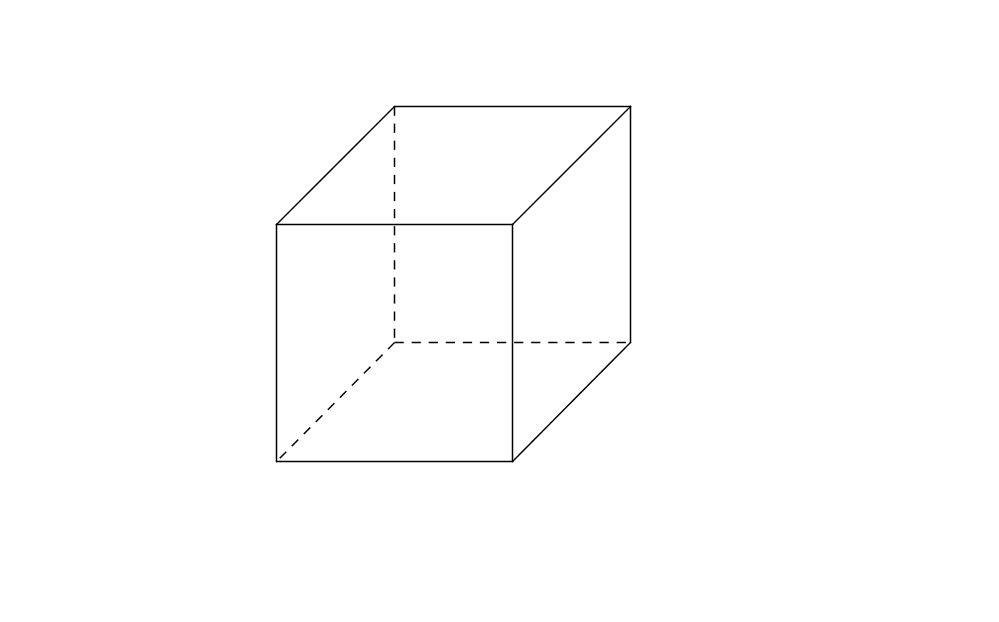 Beschrifte den abgebildeten Würfel und beantworte folgende Fragen:Welche Flächen haben den Punkt A gemeinsam? __________________________Welche Kanten des Würfels begrenzen die Fläche BCGR? ___________________Welcher Punkt des Würfels ist vom Punkt E am weitesten entfernt? __________Löse folgende Aufgaben:Gib die Eckenpaare an, die am weitesten voneinander entfernt sind. __________Gib die Kanten an, die zur Kante BC parallel sind. __________________________Gib die zur Kante CG normal stehenden Kanten an. ________________________Gib die Fläche an, die zur Fläche CGHD parallel ist. _________________________Konstruiere das Netz eines Würfels in deinem Schulübungsheft!a = 4 cmLückentext:Jeder Würfel hat ____ Ecken, ____ Kanten und ____ Begrenzungsflächen. Alle Kanten sind gleich __________. Ein Würfel wird von ____ Quadraten begrenzt. Diese Quadrate sind deckungsgleich (_______________). Zwei Kanten eines Würfels, die einander schneiden, stehen aufeinander _______________. Wie lauten die Formeln für Oberfläche und Volumen des Würfels?O =V = 